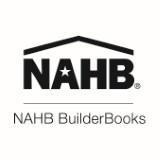 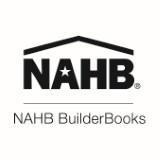 2018 Publications & Education Guide,  NAHB Contracts & ProEst Postcard Request Form□Yes, I would like to receive free copies of the 2018 Publications & Education Guide, NAHB Contracts Postcards and/or ProEst Estimating Postcards for meetings, conferences, mailings, etc.(Please Print)Name _______________________________________________________________________Local Association ______________________________________________________________Street _______________________________________________________________________City _________________________________________________ State _______ ZIP _______Email ___________________________________________Phone ______________________Materials will be shipped free of charge. Order in sets of 50.PUBLICATION &		NAHB CONTRACTS	 	PROEST ESTIMATINGEDUCATION GUIDE	POSTCARDS			POSTCARDS□ 50				□ 50					□ 50□ 100			□ 100				□ 100□ 150			□ 150				□ 150□ 200			□ 200				□ 200□ 250			□ 250				□ 250□ 300			□ 300				□ 300□ Other _______		□ Other _______			□ Other _______Questions? Contact Tiffany Scott at tscott@nahb.org or 202-266-8588.